COMPTE RENDU DE LA REUNION DU CONSEIL MUNICIPAL DU 9 AVRIL 2024Approbation des CFU 2023 :LE CADRE GENERALL'article 107 de la loi n° 2015-991 du 7 août 2015 portant nouvelle organisation territoriale de la République (NOTRe) crée de nouvelles dispositions relatives à la transparence et la responsabilité financières des collectivités territoriales, et notamment une note de présentation brève et synthétique retraçant les informations financières essentielles jointe au budget primitif et au compte administratif.L’article 242 de la loi de finances pour 2019 modifié par l’article 137 de la loi de finances pour 2021 a ouvert la possibilité d’expérimenter le compte financier unique (CFU) qui se substitue au compte administratif et au compte de gestion, par dérogation aux dispositions législatives et règlementaires régissant ces documents.La commune s’est portée candidate à la 3ème vague de l’expérimentation pour les comptes 2023. L’exercice 2023 est donc le premier pour lequel la commune vote un compte financier unique.L’expérimentation du compte financier unique concerne le budget principal et le budget assainissement.La présente note répond à l’obligation faite par la loi NOTRe. Elle sera disponible sur le site Internet de la commune.LA SECTION DE FONTIONNEMENTLa section de fonctionnement permet à notre collectivité d’assurer le quotidien. Elle regroupe l’ensemble des dépenses et des recettes nécessaires au fonctionnement courant et récurrent des services communaux.RECETTES DE FONCTIONNEMENTLes recettes de fonctionnement 2023 se sont élevées à 418 765,12 €.Chapitre 013 : il comprend les remboursements de rémunérations et charges de personnel suite aux arrêts maladie et accident de travail.Chapitre 70 : les principales ressources de ce chapitre sont constituées par les ventes de bois issus de la forêt communale ;Chapitre 73 : il concerne principalement les recettes issues de la fiscalité.Chapitre 74 : il concerne les dotations de l’Etat.Chapitre 75 : ce sont les locations de bâtiments et terrains.DEPENSES DE FONCTIONNEMENTLes dépenses de fonctionnement 2023 se sont élevées à 194 523,34 €.Chapitre 011 : il s’agit des dépenses à caractère général pour le fonctionnement des structures et des services : eau, électricité, téléphone, chauffage, carburant, fournitures, entretien des bâtiments et de la voirie, les primes d’assurance, etc…Chapitre 012 : ce chapitre regroupe toutes les dépenses de personnel.Chapitre 014 : il s’agit du versement au fonds national de péréquation des ressources intercommunales et communales (FPIC).Chapitre 65 : ce chapitre retrace principalement le versement des indemnités et cotisations des élus, le contingent d’incendie versé au service des sapeurs-pompiers, les contributions aux syndicats gérant les groupes scolaires de Franchevelle et Citers, et la prise en charge du déficit du budget annexe d’assainissement.Chapitre 66 : il comprend les remboursements des intérêts des emprunts.Chapitre 67 : il s’agit du remboursement d’un trop versé par un locataire sur les avances pour frais de chauffage.Chapitre 042 : il s’agit d’opérations d’amortissements obligatoires qui n’impacte pas le budget puisque ce sont des opérations entre sections (fonctionnement et investissement).LA SECTION D’INVESTISSEMENTLa section d’investissement est liée aux projets de la collectivité à moyen ou à long terme. Elle concerne des actions, dépenses et recettes, à caractère exceptionnel.RECETTES D’INVESTISSEMENTLes recettes d’investissement 2023 se sont élevées à 137 869,39 €.Les principales recettes d’investissement ont été constituées par :le remboursement de la TVA sur les travaux réalisés en 2021,l’affectation du résultat de fonctionnement en couverture du déficit d’investissement ;les subventions d’équipement.DEPENSES D’INVESTISSEMENTLes dépenses d’investissement 2023 se sont élevées à 166 121,67 €.Ce budget annexe a été créé en 2009 dès que les études nécessaires à la création d’un réseau d’assainissement collectif ont été mises en place.SECTION EXPLOITATIONLes recettes d’exploitation 2023 sont principalement :les redevances d’assainissement : 						  44 349,57 €la subvention d’équilibre prélevées sur le budget principal :		    9 248,32 €la prime d’épuration versée par l’agence de l’eau :				    1 558,81 €la dotation aux amortissements des subvention d’équipement :		    9 230,00 €											  64 386,70 €Les dépenses d’exploitation 2023 sont composées des :charges à caractère général (électricité, entretien réseau, etc…) :		    8 190,76 €frais de personnel (calculés au prorata des heures affectées au service) : 	  11 836,32 €redevance de l’agence de l’eau prélevée sur les factures aux abonnés :          2 322,00 €remboursements des intérêts des emprunts : 				  12 141,15 €provision pour risque d’impayés :						       110.99 €dotations aux amortissements des travaux :					  23 293,00 €											  57 894,22 €SECTION D’INVESTISSEMENTLes recettes d’investissement 2023 sont composées de :l’affectation du résultat en couverture du déficit constaté : 			  11 523,57 €l’amortissement des travaux d’assainissement :				  23 293,00 €  34 816,57 €Les dépenses d’investissement 2023 ont été consacrées :aux remboursements du capital des emprunts : 				  25 518,95 €à l’acquisition d’une nouvelle pompe de refoulement :			    6 560,10 € à l’amortissement des subventions :						    9 230,00 €  41 309,05 €En conclusion, il apparaît que l’excédent d’exploitation et le déficit d’investissement sont égaux, cette égalité ayant été assurée par la subvention prélevée sur le budget principal.Affectation du résultat de fonctionnement 2023 – budget principal :Le Conseil municipal,Après avoir examiné le compte financier unique de l’exercice 2023,Statuant sur l’affectation du résultat de fonctionnement 2023,Constatant que le compte financier unique fait apparaître un excédent de fonctionnement de 476 576,55 €,Décide d’affecter le résultat de fonctionnement du budget principal comme suit :RESULTAT D’INVESTISSEMENTdéficit d’investissement : 					 - 77 345,34 €dépenses d’investissement reportées :				 - 10 000,00 €recettes d’investissement reportées :				    10 000,00 €besoin de financement :						  - 77 345,34 €AFFECTATION DU RESULTATaffectation en réserve au compte R1068 :			    77 345,34 €report en résultat de fonctionnement (compte R002) : 	 	   399 231,21€Affectation du résultat d’exploitation assainissement 2023 :Le Conseil municipal, Après avoir examiné le compte financier unique du service d’assainissement de l’exercice 2023,Statuant sur l’affectation du résultat d’exploitation 2023,Constatant que le C.F.U. du service d’assainissement 2023 fait apparaître un excédent d’exploitation de 9 207,80 €,Décide d’affecter le résultat d’exploitation du budget assainissement comme suit :RESULTAT D’INVESTISSEMENTDéficit d’investissement :						 - 6 492,48 €Besoin de financement :						 - 6 492,48 €AFFECTATION DU RESULTATaffectation en réserve au compte R1068 :		 	   6 492,48 €report en résultat d’exploitation au compte R002 : 	  	         0 Vote des budgets primitifs 2024 :Vu le code général des collectivités territoriales, et notamment les articles L.1612-1 et suivants, et L.2311-1 à L.2343-2,Le Maire expose le contenu des budgets primitifs 2024 : budget principal et budget assainissement.Le conseil municipal, après en avoir délibéré, décide à l’unanimité des membres présents :d’adopter les budgets primitifs de la commune pour l’exercice 2024, budgets arrêtés comme suit :BUDGET PRINCIPALBUDGET ASSAINISSEMENTde préciser que les budgets ont été établis respectivement en conformité avec les nomenclatures comptables M57 et M49,de donner délégation au Maire pour signer tout document relatif à ce dossier.Fait à La Chapelle-lès-Luxeuil, le 15 avril 2024.COMMUNE DE LA CHAPELLE-LES-LUXEUILNOTE DE PRESENTATION BREVE ET SYNTHETIQUEDU COMPTE FINANCIER UNIQUE 2023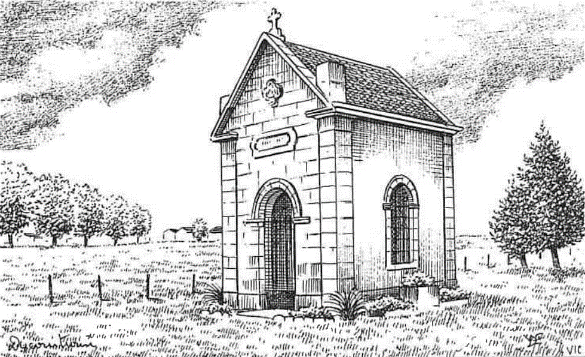 CHAPITRECFU 2023013 – atténuation de charges070 – produits des services, domaine, ventes229 181,3773 – impôts et taxes101 146,3074 – dotations et participations77 210,8575 – autres produits de gestion courante11 226,6076 – produits financiers5,1777 – produits exceptionnels0Total418 770,29002 – excédent de fonctionnement reporté (pour mémoire)252 329,60CHAPITRECFU 2023011 – charges à caractère général80 682,82012 – charges de personnel44 770,35014 – atténuations de produits2 273,0065 – autres charges de gestion courante63 700,8366 – charges financières2 122,5967 – charges exceptionnelles0042 – opérations d’ordres entre sections budgétaires973,75Total194 523,34CHAPITRECFU 202310222 – fonds de compensation de la TVA12 802,581068 – affectation du résultat de fonctionnement99 093,0613 – subventions d’investissement25 000,00040 – opérations d’ordres entre sections budgétaires973,75Total137 869,39CHAPITRECFU 202316 – remboursement du capital de l’emprunt17 188,89 2117 – travaux en forêt110 660,002131 – travaux mairie17 327,802151 – Travaux de voirie12 481,862183 – Matériel informatique1 465,182188 – Divers équipements6 997,94Total166 121,67001 – Déficit d’investissement reeporté77 345,34BUDGET ANNEXE – SERVICE ASSAINISSEMENTLibellés   INVESTISSEMENT   INVESTISSEMENT FONCTIONNEMENT FONCTIONNEMENTLibellésDépensesRecettesDépensesRecettesRésultats année n-1Crédits reportésOpérations prévuesTotaux par section  77 345,34  10 000,00654 200,00741 545,34  10 000,00731 545,34741 545,34522 311,00 522 311,00399 231,21238 120,00637 351,21Libellés   INVESTISSEMENT   INVESTISSEMENT      EXPLOITATION      EXPLOITATIONLibellésDépensesRecettesDépensesRecettesRésultats année n-1Opérations en prévisionTotaux par section    6 492,48  43 438,00  49 930,48  49 930,48  49 930,48  80 486,00  80 486,00  80 486,00  80 486,00